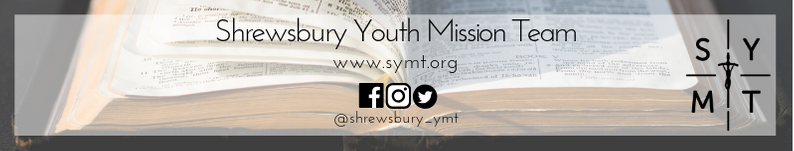 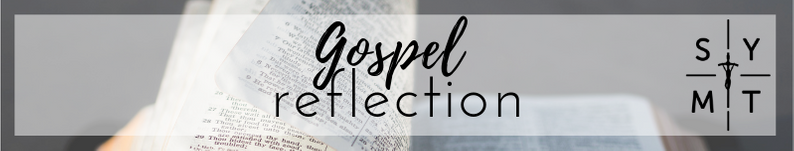 Sunday 5th May 2019Third Sunday of EasterEvery family has those phrases that people say that make no sense but we all know what they mean… one in my family is ‘don’t tell your granny how to suck eggs.’ It means ‘don’t tell me how to do something I already know how!’In today’s Gospel Jesus appears to some of His disciples while they are out fishing. This group were fishermen, they did this day in, day out for a living but today is not a good day for them, yet Jesus tells them to try casting their nets again. When they do as Jesus asks they catch far more fish than they we expecting.Is there an area in your life where Jesus could be asking you to try something new? Perhaps there is a situation that seems hopeless; could Jesus be asking you to try again His way?The things Jesus asks of us don’t always make sense, but we can be sure that when we follow Him and do things His way then ultimately we will receive far much more than we could ever imagine!Song for reflection:When You Walk Into The Room by Bryan & Katie Torwalthttps://www.youtube.com/watch?v=8Zqg5k_GUx4